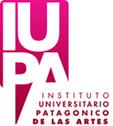 DEPARTAMENTO DE ARTES DEL MOVIMIENTOCURSO DE FORMACIÓN EN DANZASGRUPOS DE ADULTOS EN IUPA3° C CFDza en IUPA4° C CFDza en IUPA5°  CFDza en IUPALUNESMARTESMIÉRCOLESJUEVES VIERNES12:30a13:50CONTEMPO- RÁNEAProf. ZeladaAula 9CLÁSICOProf. MucarselAula 9CONTEMPO- RÁNEAProf. ZeladaAula 3414 a 15:20FOLKLOREProf. ForqueraAula 31CLÁSICOProf. MucarselAula 915a 16:20CLÁSICOProf. MucarselAula 916 a 17:20ESPAÑOLProf. GonzalezAula 31ESPAÑOLProf. GonzalezAula 7CLÁSICOProf. MucarselAula 31LUNESMARTESMIÉRCOLESJUEVES VIERNES14a15:20CLÁSICOProf. LizarragaAula 34CLÁSICOProf. LizarragaAula 34CLÁSICOProf. LizarragaAula 53CONTEMPO- RÁNEAProf. CostanzoAula 515:30a16:50FOLKLOREProf. AlvarezAula 5ESPAÑOLProf. SandobalAula 7CLÁSICOProf. LizarragaAula 34/9 (Alterna aula con contempo)16a17:20ESPAÑOLProf. SandobalAula 516:30a18:50CONTEMPO- RÁNEAProf. CostanzoAula 9LUNESMARTESMIÉRCOLESJUEVES VIERNES12:30a13:50CONTEMPO- RÁNEAProf. Gomez LunaAula 514a15:20CONTEMPO- RÁNEAProf. Gomez LunaAula 5FOLKLOREProf. ÁlvarezAula 9CLÁSICOProf. LizarragaAula 5315:30a16:50CLÁSICOProf. LizarragaAula 34CLÁSICOProf. LizarragaAula 34ESPAÑOLProf. Sup. OehmckeAula 7CLÁSICOProf. LizarragaAula 5317a18:20ESPAÑOLProf. Sup. OehmckeAula 7